	2024 Membership Application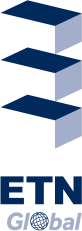 We, (Organisation Name mentioned below), hereby apply to become a member of                                                                    the Energy & Turbomachinery Network, ETN GlobalContact DetailsCompany / Organisation Name:  Category (please select one):  User    OEM    University / Research institute    Supplier    Service provider   Contact personMr.   Ms. First name:  	Last name: Position: Address: Postcode: 	City: 	Country: 	Telephone: 	Mobile: 	Email: Please provide the contact details of the persons in your organisation who will be involved in ETN activities (List of ETN activities at the bottom of the form and select a, b…):Financial detailsTax or Business Identification Number (VAT or GST): 	Invoicing address: Address: 	Postcode: 	City: 	Country: 	Telephone: 	Email: Contact person (if different from the contact person above)Mr.  Ms. First name:  	Last name: 	Additional information for invoicing (if any): Membership FeeWhat type of organisation are you? Please tick the appropriate box.ETN activitiesMore information on ETN’s Working Groups and other activities is available on our website: www.etn.global TERMS AND CONDITIONS: Upon acceptance, you will receive a membership payment invitation that is due within 30 days.               By paying the fee, you confirm your agreement with ETN's Articles of Association and Internal Rules and agree that the contact details of the main contact person will be displayed in Members-only area. Date: 					Signature:			Please return the completed form by email or post. You can find ETN’s contact details in the bottom of the form.Full namePositionEmailPhone numberETN activities (a, b, …)CategoryOrganisation typeAnnual Fee (per calendar year)Member (profit)€ 5,950Reduced fee for universities (non-profit)€ 900Working GroupsWorking GroupsUser GroupsUser GroupsAdditive ManufacturingDecentralised Energy SystemsLM2500SGT-A35Air Filtration Supercritical CO2Life-Time Assessment Frame 6B, 7E & 9EFrame 6B, 7E & 9EHydrogen & other alternative fuelsDigital solutions & diagnostics